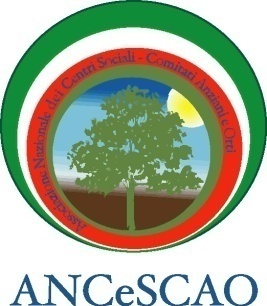 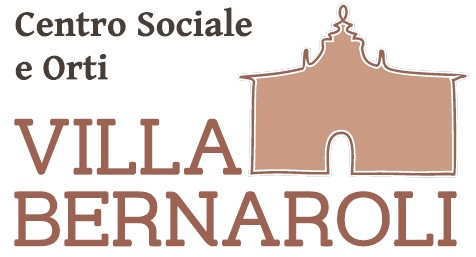 Domenica 15/09/2019APERTURA STRAORDINARIAORE 12.30Menù: Gramigna al torchio con ragu’ bologneseTigelle - affettato - dolce e acqua Prezzo € 16,00E’ gradita la prenotazionecell.3669031779  oppure  051404948Raccolta fondi  rifacimento tetto  Oratorio di Villa BernaroliCentro sociale e Orti  Villa Bernaroli Via  Morazzo,3  BolognaTel 051404948 - 3669031779    -    email : villabernaroli.cs@virgilio.itwww.villabernaroli.it